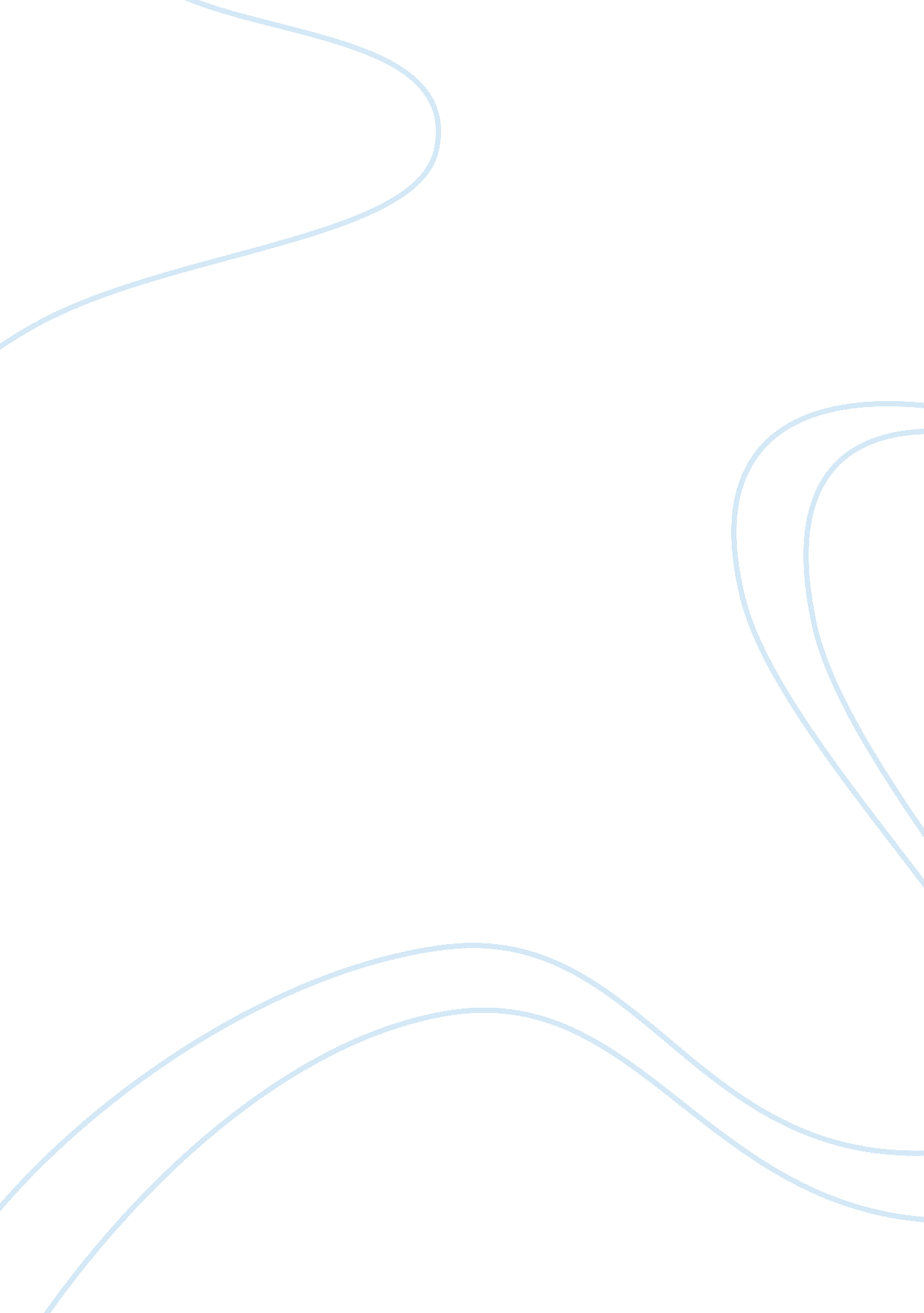 Essay on sima qian and han historical writingBusiness, Management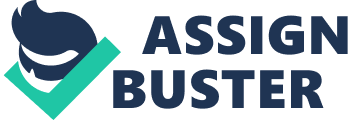 The Han Dynasty (206 BC – AD 220) was built when Prince of Han, Liu Bang, smashed the Imperial Army of Qin in Wei Valley. The success was initially a piece of a mass disobedience that emerged after the demise of the First Qin Emperor. The individuals were disillusioned and miserable with the tyranny of the Qin successors and their distinguished govern in the domain. However, despite the fact that Chinese antiquarians portray the Han Dynasty as a time of changes, there are evidences that the Han emulated a large portion of the tenets of the Qin Dynasty. This was done through logically incorporating Confucianism into the domain. This prompted a major monetary extension, changeable issues with the individuals who exist in prairies, foundation of the Han Palace through common administration, declining the domain's grip on bondage and the rising of vendors. Sima Qian (145 BC-87 BC) is a student of history and litterateur of the Western Han Dynasty (Ebrey, 2010). Conceived in a historiographer family, Sima Qian had once left home for a long excursion in his 20s, with the motivation behind thinking about nearby traditions and authentic records. As an administration official, he had went hand in hand with Emperor Wu of the Western Han Dynasty to go on visits for ordinarily, and served as an emissary abroad upon the summon of the ruler. Such encounters had established a robust framework for composing Historical Records later. 
Records of the Grand Historian were composed by Sima Qian. Sima Qian focused on prior administrations on the grounds that he was not especially content with the administration under which he existed. He dreaded his ruler, Emperor Wu. It would appear, he had great reason. Sima Qian stood up for General Li Ling. General Li Ling was a Chinese man esteemed a backstabber on the grounds that he surrendered - despite unfavorable chances - to the. The head reacted to the barrier by decrying the antiquarian and sending him to the courts on the capital charge of criticism of the sovereign (Ye, Fei & Wang, 2007). The court, diminishing the sentence, sentenced him to jail and emasculation. It was not much of a diminishment. Sentencing to mutilation was sufficient to make most men confer suicide before the sentence could be done. For instance, the Romans, e. g., Seneca under Emperor Nero - to abstain from abusing the obedient obligation to safeguard the body folks give their youngsters. Sima Qian, in any case, had a clashing obedient commitment that kept him alive. Around ten years prior, in 110, Sima Qian had guaranteed his diminishing father to do his chronicled work. Therefore, since Sima Qian had not completed the Shi ji, he endured the maiming and after that about-face to and completed his work. He did this with affirmation of his low assumption of the current administration. Before long he turned into a much-respected court eunuch. 
Dissimilar to ensuring authority chronicled messages that embraced Confucian teaching, announced the heavenly privileges of the sovereigns, and corrupted any fizzled inquirer to the throne, Sima Qian's more liberal and target composition has been prestigious and emulated by writers and authors (Ebrey, 2010). Most volumes of Liezhuan are distinctive portrayals of occasions and persons. This has been credited to the conviction that the creator basically utilized stories passed on from ancient history as a major aspect of his sources, adjusting unwavering quality and precision of the records. For example, the material on Jing Ke's endeavor at killing the first ruler of China was supposedly an onlooker story passed on by the incredible granddad of his father's companion. His father served as a low-positioning functionary at court of Qin and happened to be going to the conciliatory function for Jing Ke (Ebrey, 2010). It has been seen that the political Sima Qian has a method for highlighting the positive in his treatment of rules in the Basic Annals. However, he slipped negative data into different parts. Thus, his work must be perused overall to acquire full data. For instance, the data that Liu Bang (later Emperor Gaozu of Han), in a frantic endeavor to escape in a pursuit from Xiang Yu's men, pushed his youngsters off his carriage to lighten it, was not given in the ruler's account. He is likewise watchful to adjust the pessimistic with the constructive. For instance, in a memoir of Empress Dowager Lu, which contains startling records of her brutality, he called attention to in the end that. Whatever her individual life may have been, her administer brought peace and success to the nation. 
Records of the Grand Historian are loyally archive history as well as have high abstract quality. Its aesthetics is principally reflected in the handy characterization of numerous unique characters focused around genuine, authentic materials. In their depictions, Sima Qian attempted incredible endeavors in uniting history, characters and topics, and hence both history and characters are clearly portrayed. Sima Qian is additionally great at outlining somebody's character by setting him in a sharp meeting and letting his words and deeds represent him. The portrayal in Records of the Grand Historian is succinct and clears (Andrea & Overfield, 2001). The engaging sensational scenes further improve the work's request. As opposed to taking after the style of pian wen, with its luxurious parallelism and fancy dialect, Sima Qian framed his basic, compact, familiar and simple to-peruse style. The dialect utilized within Records of the Grand Historian is casual, clever and brimming with varieties; hence, it has dependably been regarded as the most astounding accomplishment of traditional Chinese writing. 
Abstractly talking, Shi Ji's enduring accomplishment as a standout amongst the most compelling compositions in old China lies generally in the explanatory devices Sima Qian utilized in exhibiting a clearing record of 3000 years of Chinese history and depicting the one of a kind character of this verifiable show. On a fundamental level, the mixing of tasteful and semantic denotative and suggestive data is valid for all intents and purposes all artistic exposition. The fact of the matter is that these peculiarities in Shi Ji were made to such an impeccable degree. They were made to the point that they have impacted the way Chinese exposition has been formed and acknowledged for more than two thousand years (Lagerwey & Kalinowski, 2009). The expository styles of communication Sima Qian utilized, including rhetorical, allusion, antithesis, parallelism, metaphor, euphemism, hyperbole, metonymy, repetition, question, and irony. He gave the recorded account and the immediate addresses a touch of stylish accomplishment and artistic centrality: clear, believable, moving, proficient and philosophical. These impacts depended vigorously on the aged Chinese dialect structures and society for the semantic and syntactic criticalness, particularly when the gadgets were put into the mouths of the characters. In the perspective of the etymological and social contrasts between antiquated Chinese and current English, it appears to be very nearly difficult to exchange the first explanatory impact into cutting edge English (Lagerwey & Kalinowski, 2009). Be that as it may, Watson succeeded in making the fragile uniqueness of Sima Qian's expository style a piece of his English adaptation, with all the " music" Shi Ji appears to pass on. 
All in all, Qian wrote the dominate work Shih chi (90 B. C.; Records of the Grand Historian), the first exhaustive Chinese history. He is acclaimed as China's head student of history as well as for his individual mettle in finishing the Shih chi under troublesome circumstances. His work covers more than two thousand years ranging from the Yellow Empire to the time of the Empire Wu of Han reign. As the creator of what would serve as a model for all consequent Chinese histories, Qian practiced tremendous impact. Qian is considered by a few commentators to have transcended the part of annalist and to have ended up rather a translator of history along Confucian lines and a seeker of significant good truth. Even though the writing styles presented by Sima Qian are varied through the ages, Shiji defines the style and quality. His ideas on the topic of general history affected other historiographers such as Zheng Qiao. When Qian wrote Shiji, he initiated a new writing style where he presented history through a series of biographies. Qians work covers over 130 chapters but the work is not in historical sequence. The work is divided into specific subjects such as chronicles, treatises and annals. References Andrea, A. J., & Overfield, J. H. (2001). The human record : Since 1500, v. 2: Sources of globalhistory. Boston: Houghton Mifflin. 
Ebrey, P. B. (2010). The Cambridge illustrated history of China. Cambridge: CambridgeUniversity Press. 
Lagerwey, J., & Kalinowski, M. (2009). Early Chinese religion: Part 1. Leiden: Brill. 
Ye, L., Fei, Z., & Wang, T. (2007). China: Five thousand years of history and civilization. Kowloon, Hong Kong: City University of Hong Kong Press. 